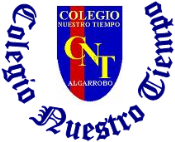 Colegio Nuestro Tiempo - R.B.D.: 14.507-6 Educadora diferencial: Angélica Morgado SantisGuía de Trabajo N°6Pre-kinderObjetivo de aprendizaje: Expresar emociones, representada en una imagen.MATERIALES:Hojas para imprimir caritaLápices de coloresPegamento Mascarilla de papá o mamáINSTRUCCIONES:El niño/a debe recortar caritasPintar carita como me siento Utilizar color según mi estado de emociónPegar en mascarilla de mamá, papá o hermanoComentar cual fue mi elección y ¿porque?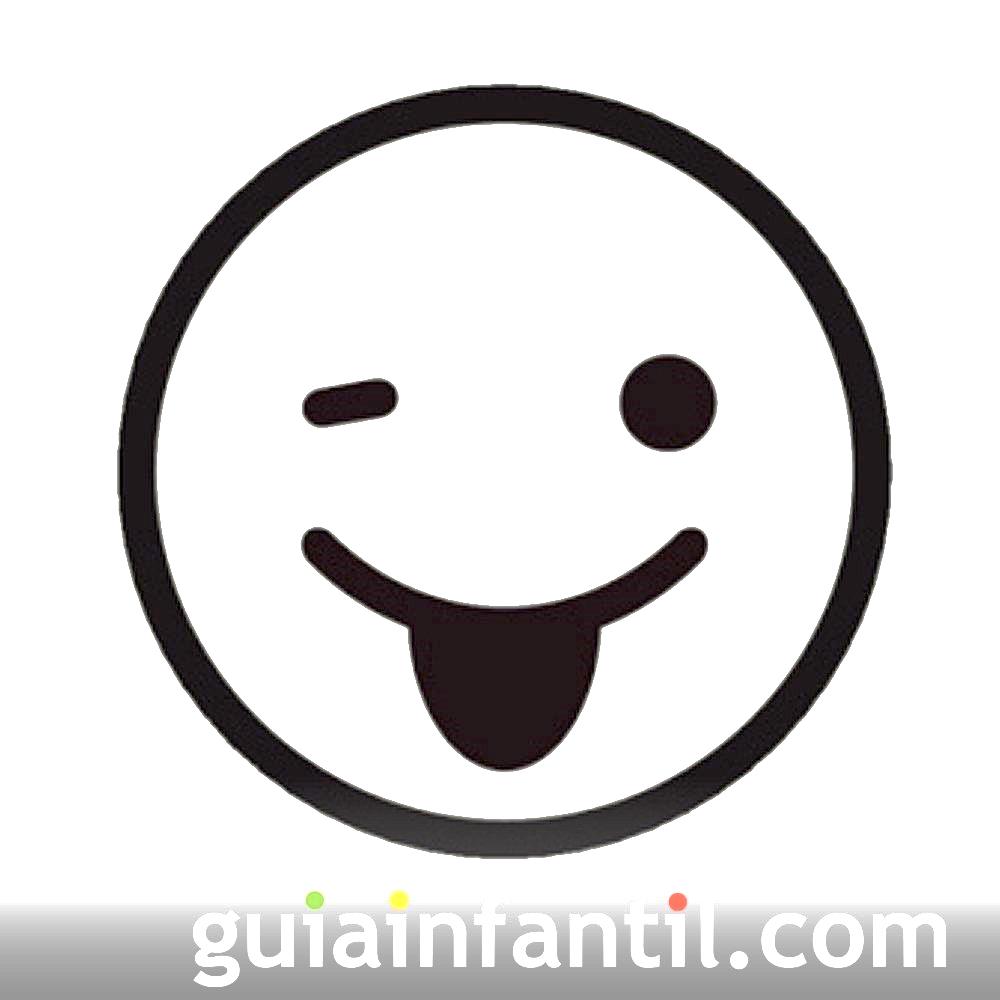 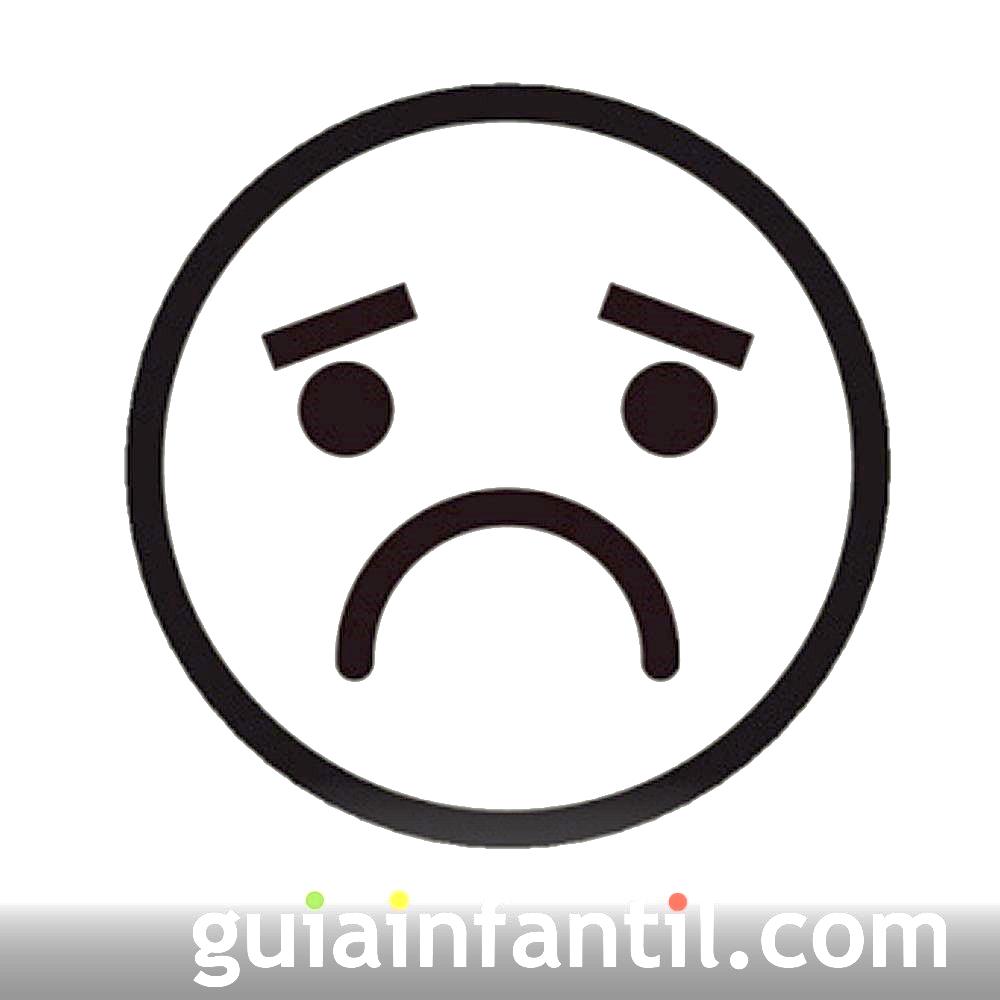 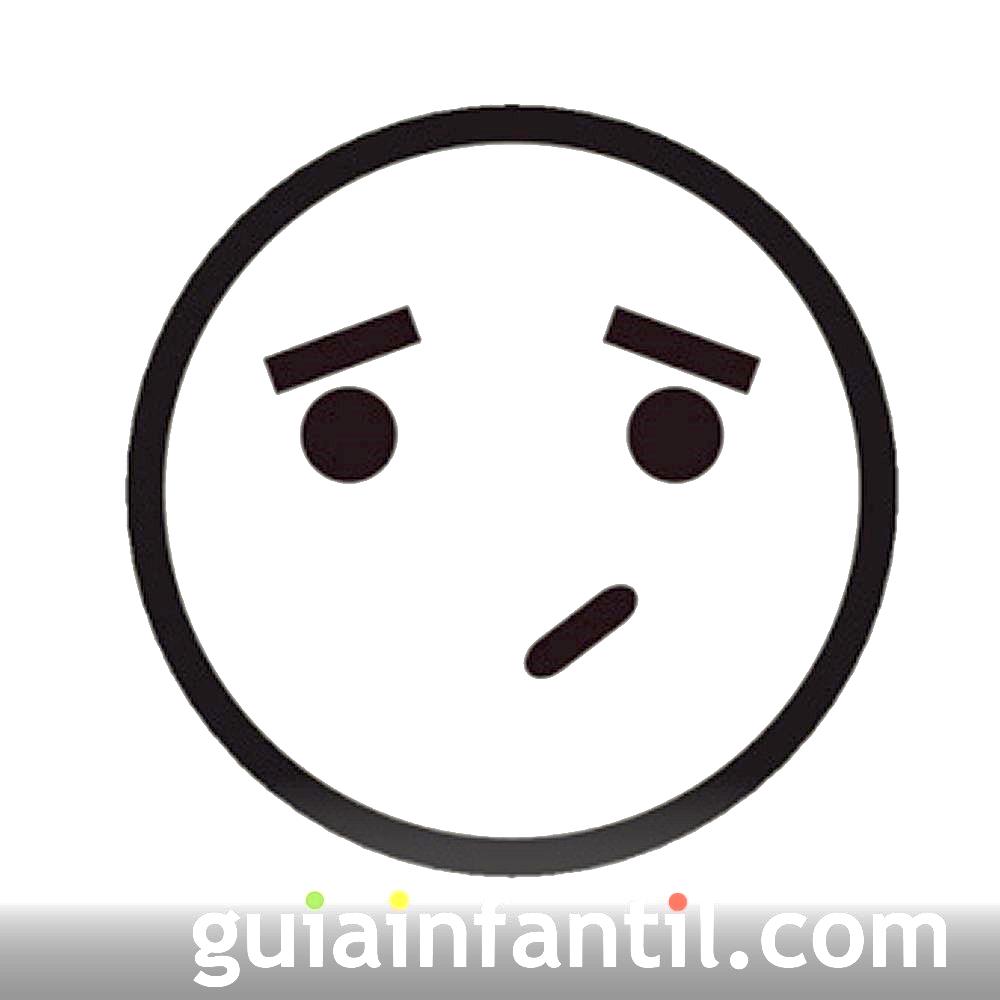 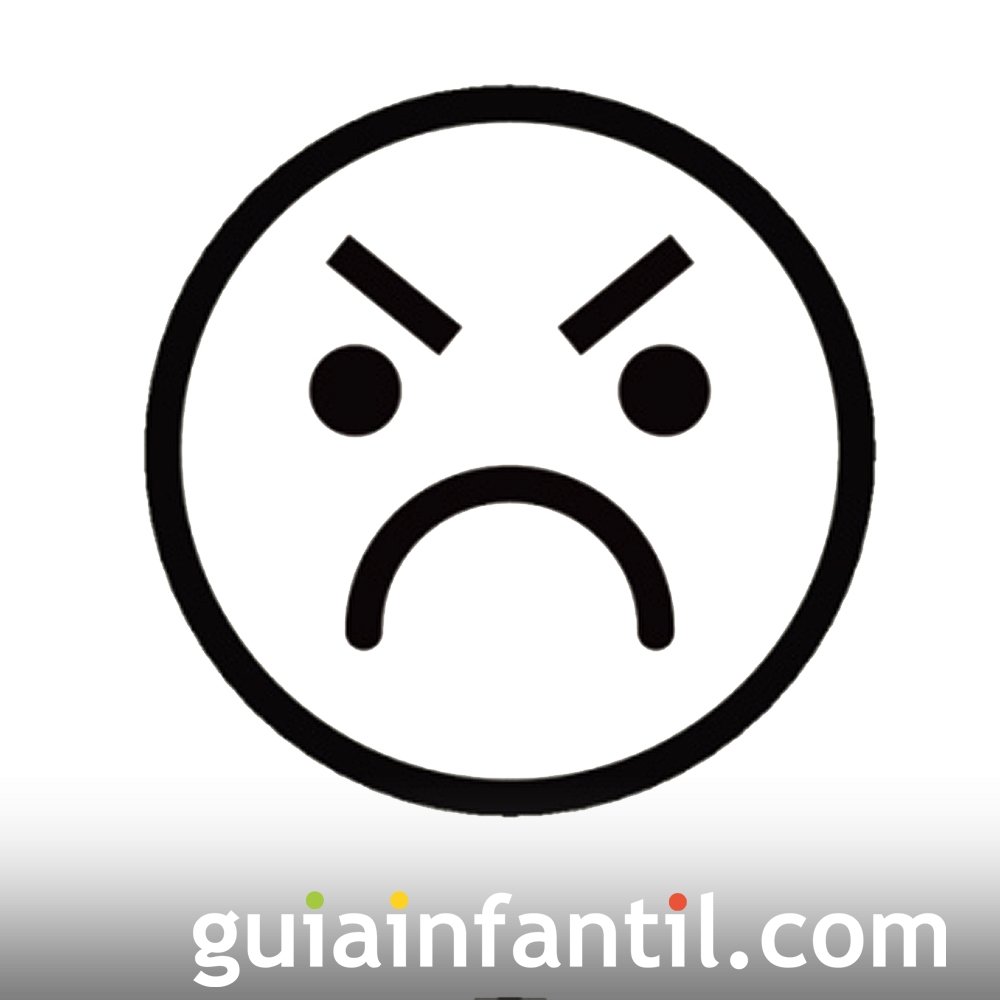 